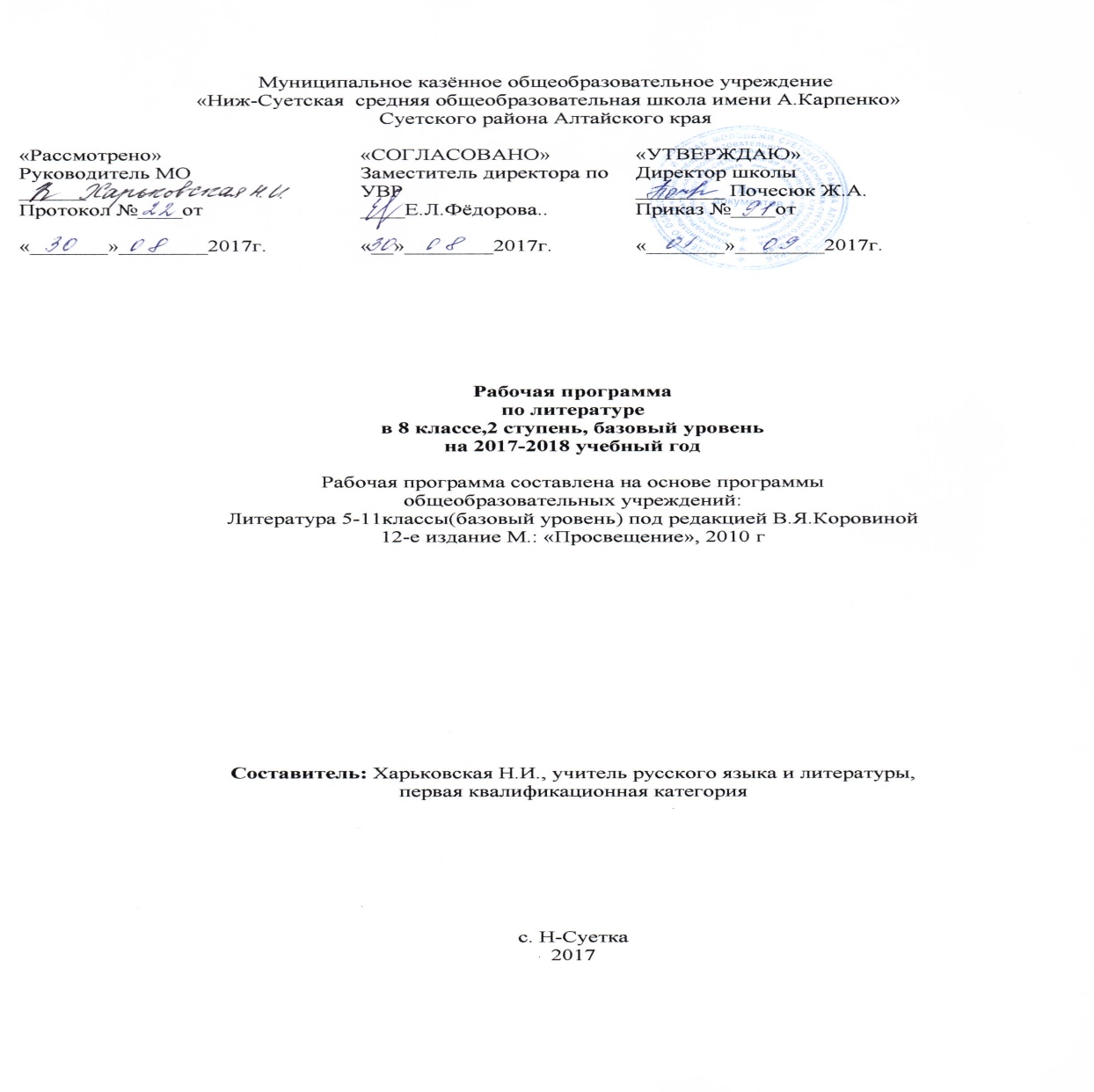 Рабочая   программа по  русскому языку8класс, базовый уровеньПОЯСНИТЕЛЬНАЯ ЗАПИСКА -Рабочая программа по русскому языку для 8 класса составлена на основе федерального компонента государственного стандарта среднего основного общего образования, примерной программы основного общего образования по русскому языку, авторской программы для общеобразовательных учреждений «Русский язык. 5-9 классы» под редакцией М.Т. Баранова, Т.А. Ладыженской, Н. М. Шанского, М: «Просвещение»,2016 г., рассчитанной на 105 часа в год (3 часа в неделю) (Русский язык: Учебник для 8 класса общеобразовательных учреждений (Л. А. Тростенцова, Т. А. Ладыженская, А. Д. Дейкина, О. М. Александрова; науч. ред. Н.. М. Шанский. изд.- М.:_ Просвещение, 2015г)  - Положения о рабочей программе МКОУ «Ниж-Суетская средняя общеобразовательная школа им.А.Карпенко»- Учебного плана МКОУ «Ниж-Суетская средняя общеобразовательная школа им.А.Карпенко»на 2017-2018 уч.годОбщая характеристика предмета:Изучение русского языка в основной школе направлено на достижение следующихцелей:воспитание гражданственности и патриотизма, сознательного отношения к языку как явлению культуры, основному средству общения и получения знаний в разных сферах человеческой деятельности; воспитание интереса и любви к русскому языку;совершенствование речемыслительной деятельности, коммуникативных умений и навыков, обеспечивающих свободное владение русским литературным языком в разных сферах и ситуациях его использования; обогащение словарного запаса и грамматического строя речи учащихся; развитие готовности и способности к речевому взаимодействию и взаимопониманию, потребности к речевому самосовершенствованию;освоение знаний о русском языке, его устройстве; об особенностях функционирования русского языка в различных сферах и ситуациях общения; о стилистических ресурсах русского языка; об основных нормах русского литературного языка; об особенностях русского речевого этикета; обогащение словарного запаса и расширение круга используемых грамматических средств;формирование уменийопознавать, анализировать, сопоставлять, классифицировать языковые факты, оценивать их с точки зрения нормативности, соответствия ситуации, сфере общения; умений работать с текстом, осуществлять информационный поиск, извлекать и преобразовывать необходимую информацию.развитие речевой и мыслительной деятельности; коммуникативных умений и навыков, обеспечивающих свободное владение русским литературным языком в разных сферах и ситуациях общения; готовности и способности к речевому взаимодействию и взаимопониманию; потребности в речевом самосовершенствовании;применение полученных знаний и умений в собственной речевой практике.Реализация указанных целей достигается в процессе формирования и развития следующих предметных компетенций: коммуникативной, языковой и лингвистической (языковедческой), культуроведческой.Коммуникативная компетенцияСферы и ситуации речевого общения. Компоненты речевой ситуации. Эффективность речи, оценка ее коммуникативных качеств. Совершенствование всех видов речевой деятельности: аудирование (слушание), чтение, говорение, письмо. Развитие навыков монологической и диалогической речи в различных сферах общения.Использование разных видов чтения в зависимости от коммуникативной установки и характера текста. Информационная переработка текста.Совершенствование умений и навыков создания текстов разных функционально-смысловых типов, стилей и жанров.Учебно-научный, деловой, публицистический стили, разговорная речь, язык художественной литературы, их особенности.Культура учебно-научного и делового общения (устная и письменная формы). Написание доклада, реферата, тезисов, рецензии. Составление деловых документов различных жанров (расписка, доверенность, резюме). Культура публичной речи. Культура разговорной речи.языковая и Лингвистическая
      (языковедческая) компетенцииЯзык как знаковая система и общественное явление. Языки естественные и искусственные. Основные функции языка. Наука о языке. Место лингвистики в кругу научных дисциплин. Русский язык в современном мире. Формы существования русского национального языка (просторечие, народные говоры, профессиональные языки, арго). Литературный язык и его нормы, их применение в речевой практике. Совершенствование орфографических и пунктуационных умений и навыков. Взаимосвязь различных единиц и уровней языка. Синонимия в системе русского языка. Словари русского языка и лингвистические справочники; их использование. Литературный язык и язык художественной литературы. Лингвистический анализ текстов различных функциональных разновидностей языка.Культуроведческая компетенцияВзаимосвязь языка и культуры. Отражение в русском языке материальной и духовной культуры русского и других народов. Взаимообогащение языков как результат взаимодействия национальных культур. Соблюдение норм речевого этикета в различных сферах общения. С целью подготовки учащихся к ГИА продумана система практических и  контрольных работ, включающих задания части А и В, комплексный анализ текста, работу со средствами художественной выразительности, различные виды лингвистического анализа.          Курс также включает региональный компонент, позволяющий анализировать окружающую языковую среду с точки зрения разграничения в ней нормативного литературного языка и диалектной речи, формирующий умение отличать диалектные единицы фонетического, лексического, словообразовательного, морфологического, синтаксического уровней от литературных, находить в собственной речи и речи других учащихся акцентологические, орфоэпические, словообразовательные, грамматические, лексические ошибки, вызванные влиянием кубанских говоров, и исправлять их.Требования к уровню подготовки учащихся за курс русского языка 8 классаВ результате изучения русского языка ученики должны знать:• роль русского языка как национального языка русского народа, государственного языка Российской Федерации и средства межнационального общения;• смысл понятий: речь устная и письменная; монолог, диалог; сфера и ситуация речевого общения;• основные признаки разговорной речи, научного, публицистического, официально-делового стилей, языка художественной литературы;• особенности основных жанров научного, публицистического, официально-делового стилей и разговорной речи;• признаки текста и его функционально-смысловых типов (повествования, описания, рассуждения);• основные единицы языка, их признаки;• основные нормы русского литературного языка (орфоэпические, лексические, грамматические, орфографические, пунктуационные); нормы речевого этикета;уметь:• различать разговорную речь, научный, публицистический, официально-деловой стили, язык художественной литературы;• определять тему, основную мысль текста, функционально-смысловой тип и стиль речи; анализировать структуру и языковые особенности текста;• опознавать языковые единицы, проводить различные виды их анализа;• объяснять с помощью словаря значение слов с национально-культурным компонентом;аудирование и чтение• адекватно понимать информацию письменного и устного сообщения (цель, тему основную и дополнительную, явную и скрытую информацию);• читать тексты разных стилей и жанров; владеть разными видами чтения (изучающее, ознакомительное, просмотровое);• извлекать информацию из различных источников, включая средства массовой информации; свободно пользоваться лингвистическими словарями, справочной литературой;говорение и письмо • воспроизводить текст с заданной степенью свернутости (план, пересказ, изложение, конспект);• создавать тексты различных стилей и жанров (отзыв, аннотация, реферат, выступление, письмо, расписка, заявление);• осуществлять выбор и организацию языковых средств в соответствии с темой, целями, сферой и ситуацией общения;• владеть различными видами монолога (повествование, описание, рассуждение) и диалога (побуждение к действию, обмен мнениями, установление и регулирование межличностных отношений);• свободно и правильно излагать свои мысли в устной и письменной форме, соблюдать нормы построения текста (логичность, последовательность, связность, соответствие теме и др.); адекватно выражать свое отношение к фактам и явлениям окружающей действительности, к прочитанному, услышанному, увиденному;• соблюдать в практике речевого общения основные произносительные, лексические, грамматические нормы современного русского литературного языка;• соблюдать в практике письма основные правила орфографии и пунктуации;• соблюдать нормы русского речевого этикета; уместно использовать паралингвистические (внеязыковые) средства общения;• осуществлять речевой самоконтроль; оценивать свою речь с точки зрения ее правильности, находить грамматические и речевые ошибки, недочеты, исправлять их; совершенствовать и редактировать собственные тексты;владеть компетенциями: коммуникативной, языковедческой, культуроведческой;использовать приобретенные знания и умения в практической деятельности и повседневной жизни:• для осознания роли родного языка в развитии интеллектуальных и творческих способностей личности; значения родного языка в жизни человека и общества;• развития речевой культуры, бережного и сознательного отношения к родному языку, сохранения чистоты русского языка как явления культуры;• удовлетворения коммуникативных потребностей в учебных, бытовых социально-культурных ситуациях общения;• увеличения словарного запаса; расширения круга используемых грамматических средств; развития способности к самооценке на основе наблюдения за собственной речью;• использования родного языка как средства получения знаний по другим учебным предметам и продолжения образования. Для информационно-компьютерной поддержки учебного процесса предполагается использование следующих программно-педагогических средств, реализуемых с помощью компьютера: – электронный репетитор “Русский язык” (система обучающих тестов);– репетитор по русскому языку (Кирилла и Мефодия);– репетитор “Русский язык” (весь школьный курс);– программа “Домашний репетитор”;Содержание учебного предмета:СодержаниекурсаФункции русского языка в современном мире (1 ч) Повторение пройденного в 5 - 7классах (7ч)Синтаксис. Пунктуация. Культура речи Словосочетание (2 ч)Повторение пройденного о словосочетании в V классе. Связь слов в словосочетании: согласование, управление, примыкание. Виды словосочетаний по морфологическим свойствам главного слова (глагольные, именные, наречные).Умение правильно употреблять форму зависимого слова при согласовании и управлении. Умение использовать в речи синонимические по значению словосочетания.Простое предложение (3 ч.)Повторение пройденного о предложении. Грамматическая (предикативная) основа предложения.Особенности связи подлежащего и сказуемого. Порядок слов в предложении. Интонация простого предложения. Логическое ударение.Умение выделять с помощью логического ударения и порядка слов наиболее важное слово в  предложении, выразительно читать предложения.Р/р:  описание памятника культуры.Простые двусоставные предложенияГлавные члены предложения (6+2ч)Повторение пройденного материала о подлежащем. Способы выражения подлежащего. Повторение изученного о сказуемом. Составное глагольное сказуемое. Составное именное сказуемое. Тире между подлежащим и сказуемым. 
Синтаксические синонимы главных членов предложения, их текстообразующая роль. Умение интонационно правильно произносить предложения с отсутствующей связкой; согласовывать глагол-сказуемое с подлежащим, выраженным словосочетанием. 
Умение пользоваться в речи синонимическими вариантами выражения подлежащего и сказуемого. Второстепенные члены предложения (6+2 ч.)Повторение изученного материала о второстепенных членах предложения. Прямое и косвенное дополнение (ознакомление). Несогласованное определение. Приложение как разновидность определения; знаки препинания при приложении. Виды обстоятельств по значению (времени, места, причины, цели, образа действия, условия, уступительное). 
Сравнительный оборот; знаки препинания при нем.  Умение использовать в речи согласованные и несогласованные определения как синонимы. Р/р Характеристика человека. Простые односоставные предложения ( 9+2ч)
I. Группы односоставных предложений. Односоставные предложения с главным членом сказуемым (определенно-личные, неопределенно-личные, безличные) и подлежащим (назывные). 
Синонимия односоставных и двусоставных предложений, их текстообразующая роль. 
II. Умение пользоваться двусоставными и односоставными предложениями как синтаксическими синонимами. 
Умение пользоваться в описании назывными предложениями для обозначения времени и места. 
III. Р/р  Рассуждение.Простое осложненное предложение (1 ч)Однородные члены предложения (12+2ч)I. Повторение изученного об однородных членах предложения. Однородные члены предложения, связанные союзами (соединительными, противительными, разделительными) и интонацией. Однородные и неоднородные определения. Ряды однородных членов предложения. Разделительные знаки препинания между однородными членами. Обобщающие слова при однородных членах. Двоеточие и тире при обобщающих словах в предложениях. 
Вариативность постановки знаков препинания. 
II. Умение интонационно правильно произносить предложения с обобщающими словами при однородных членах. 
III. Р/р ИзложениеОбособленные члены предложения (18+2ч)I. Понятие об обособлении. Обособленные определения и обособленные приложения. Обособленные обстоятельства. Уточнение как вид обособленного члена предложения. Выделительные знаки препинания при обособленных второстепенных и уточняющих членах предложения. 
Синтаксические синонимы обособленных членов предложения, их текстообразующая роль. 
II. Умение интонационно правильно произносить предложения с обособленными и уточняющими членами. Умение использовать предложения с обособленными членами и их синтаксические синонимы. 
III. Р/Р Сочинение на дискуссионную тему.Слова, грамматически не связанные с членами предложения. Обращение.(4ч)Вводные слова и предложения. (5+2 ч )I. Повторение изученного материала об обращении. 
Распространенное обращение. Выделительные знаки препинания при обращениях. Вводные слова. Вводные предложения. Вставные конструкции. Междометия в предложении. Выделительные знаки препинания при вводных словах и предложениях, при междометиях. Одиночные и парные знаки препинания. 
Текстообразующая роль обращений, вводных слов и междометий. 
II. Умение интонационно правильно произносить предложения с обращениями, вводными словами и вводными предложениями, междометиями. Умение пользоваться в речи синонимическими вводными словами; употреблять вводные слова как средство связи предложений и частей текста. 
III.Р/р Составление делового письма, публицистическое выступление. Чужая речь  (6+1 ч)
I. Повторение изученного материала о прямой речи и диалоге. Способы передачи чужой речи. 
Слова автора внутри прямой речи. Разделительные и выделительные знаки препинания в предложениях с прямой речью. Косвенная речь. Цитата. Знаки препинания при цитировании. 
Синтаксические синонимы предложений с прямой речью, их текстообразующая роль. 
II. Умение выделять в произношении слова автора. Умение заменять прямую речь косвенной. 
III. Р/р РассказПовторение и систематизация пройденного в 8 классе (5+1 ч )I. Р/р Изложение Контроль за уровнем обучения учащихся  8  класса  осуществляется по трём направлениям:1)учитываются умения производить разбор звуков речи, слова, предложения, текста, используя лингвистические знания;2)учитываются речевые умения учащегося, практическое владение нормами литературного произношения, словообразования, сочетаемости слов, конструирование предложений и текста владение  изобразительно – выразительными средствами языка;3) учитывается способность учащегося выразить себя, свои знания, свое отношение к действительности в устной и письменной форме.Формы контроля:  виды разбора, устные сообщения, зачеты, письменные работы, тестирование, сочинения разнообразных жанров.Календарно-тематическое планирование по учебникуСписок учебно-методической литературыПечатные пособия. Программа «Русский язык. 5-9 классы» под редакцией М.Т. Баранова, Т.А. Ладыженской, Н. М.Шанского, М: «Просвещение»,2016 г.Русский язык: Учебник для 8 класса общеобразовательных учреждений / ЛА Тростенцова , ТА Ладыженская , АД Дейкина ОМ Александрова  . – М: «Просвещение», 2016 г.  Таблицы и раздаточный материал по русскому языку для 8 класса.Словари и энциклопедии по русскому языкуРусский язык 6-9 класс НОРМЫ ОЦЕНКИ ЗНАНИЙ, УМЕНИЙ И НАВЫКОВ УЧАЩИХСЯПО РУССКОМУ ЯЗЫКУОценка устных ответов учащихсяУстный опрос является одним из основных способов учета знаний, умений и навыков учащихся по русскому языку. При оценке ответа ученика надо руководствоваться следующими критериями:полнота и правильность ответа;степень осмысления, понимания изученного;языковое оформление ответа.Развернутый ответ ученика должен представлять собой связное, логически последовательное сообщение на определенную тему, показывать его умение применять определения, правила к конкретным случаям.Оценка «5» ставится, если ученик:обстоятельно, с достаточной полнотой излагает текущий материал, дает правильные определения языковых понятий;обнаруживает полное понимание материала, может обосновать свои суждения, применять знания на практике, привести необходимые примеры не только по учебнику, но и самостоятельно составленные;излагает материал последовательно и правильно с точки зрения норм литературного языка.Оценка «4» ставится, если ученик дает ответ, удовлетворяющий тем же требованиям, что и для оценки «5», но допускает единичные ошибки, которые сам же исправляет после замечаний учителя, и единичные погрешности в последовательности и языке изложения.Оценка «3» ставится, если ученик обнаруживает знание и понимание основных положений данной темы, но:излагает материал недостаточно полно и допускает неточности в определении понятий или формулировке правил;не умеет достаточно глубоко и доказательно обосновать свои суждения и привести свои примеры,излагает материал недостаточно последовательно и допускает ошибки в языковом оформлении изложения, но при этом может ответить на наводящие вопросы.Оценка «2» ставится, если ученик: обнаруживает незнание большей части соответствующего раздела изученного материала, допускает ошибки в формулировке определений и правил, искажающие их смысл, беспорядочно и неуверенно излагает материал. Оценка "2" отмечает такие недостатки в подготовке ученика, которые являются серьезным препятствием к успешному овладению последующим материалом.Оценка диктантовДля диктантов целесообразно использовать связные тексты. Эти тексты должны отвечать нормам современного литературного языка, быть доступными по содержанию учащимся данного класса.Объем диктанта устанавливается: для 5 класса - 90-100 слов, для 6 класса -100-110, для 7 класса - 110-120, для 8 класса - 120-140, для 9 класса - 140-160. (При подсчете учитываются как самостоятельные, так и служебные слова).Примечание. Если диктант сопровождается грамматическим заданием, объем его может быть сокращен примерно на 10 слов.Словарный диктант может состоять из следующего количества слов: для 5 класса -10-15 слов, для 6 класса -15-20, для 7 класса - 20-25, для 8 класса - 25-30, для 9 класса - 30-35.Для контрольных диктантов следует подбирать такие тексты, в которых изучаемые в данной теме орфограммы и пунктограммы были бы представлены 2-3 случаями. Из изученных ранее орфограмм и пунктограмм включаются основные; они также должны быть представлены 2-3 случаями. В целом количество проверяемых орфограмм и пунктограмм не должно превышать: в 5 классе - 12 различных орфограмм и 2-3 пунктограмм, в б классе - 16 различных орфограмм и 2-3 пунктограмм, в 7 классе - 20 различных орфограмм и 2-3 пунктограмм, в 8 классе - 24 различных орфограмм и 10 пунктограмм, в 9 классе - 24 различных орфограмм и 15 пунктограмм.В тексты контрольных диктантов могут включаться только те вновь изученные орфограммы, которые в достаточной мере закреплялись (не менее чем на двух-трех предыдущих уроках).В диктантах должно быть до 5 слов с непроверяемыми написаниями, правописанию которых ученики специально обучались. До конца первой четверти, а в 5 классе - до конца первого учебного полугодия сохраняется объем текста, рекомендованный для предыдущего класса.Диктант, имеющий целью проверку подготовки учащихся по определенной теме, должен включать основные орфограммы или пунктограммы этой темы, а также обеспечивать выявление прочности: ранее приобретенных навыков. Итоговые диктанты, проводимые в конце полугодия и в конце учебного года, проверяют подготовку учащихся, как правило, по всем изученным темам.При оценке диктанта исправляются, но не учитываются орфографические и пунктуационные ошибки:1)   на правила, которые не включены в школьную программу,2)  на  еще не изученные правила;3)  в словах с непроверяемыми написаниями, над которыми не проводилась специальная работа;4)  в передаче так называемой авторской пунктуации.Исправляются, но не учитываются ошибки, к которым следует отнести написания, искажающие звуковой облик слова, например: "рапотает" (вместо работает), "дулпо" (вместо дупло), "мемля" (вместо земля).При оценке диктантов важно также учитывать характер ошибки. Среди ошибок следует выделять негрубые, то есть не имеющие существенного значения для характеристики грамотности. При подсчете ошибок две негрубые считаются за одну.К негрубым относятся ошибки:1)  в исключениях из всех правил;2)  в написании большой буквы в составных собственных наименованиях, 3)   в случаях слитного и раздельного написания приставок в наречиях,образованных от существительных с предлогами;4)  в случаях, когда вместо одного знака поставлен другой;5) в случаях, требующих различения не и ни (в сочетаниях не кто иной, как..., не что иное, как..., никто иной не..., ничто иное не...);6)  в  пропуске   одного   из   сочетающихся   знаков   препинания   или   в нарушении: их последовательности;7) правописание частицы не с кратким прилагательным и причастиями.При наличии в контрольном диктанте более 5 поправок (исправление неверного написания на верное) оценка, снижается на один балл, но такое снижение не должно привести к неудовлетворительной оценке работы ученика. Отличная оценка не выставляется при наличии 3 и более исправлении.Диктант оценивается одной отметкой.Оценка "5"выставляется за безошибочную работу при наличии в ней 1 негрубой орфографической или 1 негрубой пунктуационной ошибки.Оценка "4"выставляется при наличии в диктанте 2 орфографических и 2 пунктуационных ошибок, или 1 орфографической и 3  пунктуационных ошибок, или 4 пунктуационных при отсутствии орфографических ошибок. Оценка "4" может выставляться при 3 орфографических ошибках, если среди них есть однотипные.Оценка "3" может быть выставлена за диктант, в котором допущены 4 орфографические и 4 пунктуационные ошибки, или 3 орфографические и 5 пунктуационныхошибок, или 7 пунктуационных ошибок при отсутствии орфографических. В 5 классе допускается выставление оценки "3" за диктант при 5 орфографических и 4 пунктуационных ошибках. Оценка "3" может быть выставлена также при наличии 6 орфографических и 6 пунктуационных ошибок, если среди тех и других имеются по 3 однотипные ошибки.Оценка "2"ставится за диктант, в котором допущено до 7 орфографических и 7 пунктуационных ошибок или 6 орфографических и 8 пунктуационных ошибок, 5 орфографических и 9 пунктуационных ошибок, 8 орфографических и 6 пунктуационных ошибок.При некоторой вариативности количества ошибок, учитываемых при выставлении оценки за диктант, следует принимать во внимание предел, превышение которого не позволяет выставлять данную оценку. Таким пределом является для оценки "4" 2 орфографические ошибки, для оценки "3" - 4 орфографические ошибки (для 5 класса - 5 орфографических ошибок), для оценки «2» - 8 орфографических ошибок.В контрольной работе, состоящей из диктанта и дополнительного грамматического, орфографического, лексического задания, выставляются две оценки отдельно за каждый вид работы.При оценке выполнения грамматического задания рекомендуется руководствоваться следующим:Оценка "5" ставится, если ученик выполнил все задания верноОценка "4" ставится, если ученики правильно выполнил не менее 3/4 заданий.Оценка "3" ставится за работу, в которой правильно выполнено не менее половины заданий.Оценка "2" ставится за работу, в которой  выполнено менее половины задании.Оценка "1" выставляется, если ученик не выполнил ни одного задания.При оценке контрольного словарного диктанта рекомендуется руководствоваться следующим:Оценка "5" ставится за диктант, в котором нет ошибок.Оценка "4" ставится за диктант, в котором  ученик допустил  1-2  ошибки.Оценка "3" ставится за  диктант, в котором  ученик допустил  3-4  ошибки.Оценка "2" ставится за  диктант, в котором  ученик допустил  до 7  ошибок и  за  диктант, в котором  ученик допустил  более 7  ошибок.Оценка сочинений и изложенийСочинения и изложения в 5-9 классах проводятся в соответствии с требованиями раздела программы "Развитие навыков связной речи".Примерный объем текста для подробного изложения: в 5 классе - 100-150 слов, в 6 классе - 150-200, в 7 классе - 200-250, в 8 классе - 250-350, в 9 классе -350450.Текст итоговых контрольных изложений в 7 и 8 классах может быть несколько увеличен по сравнению с нормами.Рекомендуется следящий примерный объем самостоятельных классных сочинений: в 5 классе - 0,5-1,0 страницы, в 6 классе - 1,0-1,5, в 7 классе - 1,5-2,0, в 8 классе - 2,0-2,5, в 9 классе - 2,5-3,5.К указанному объему сочинений учитель должен относиться как к сугубо примерному, так как объем ученического сочинения зависит от многих обстоятельств, в частности от стиля и жанра сочинения, характера темы и замысла, темпа, письма учащихся, их общего развития и т.п. Однако, если объем сочинения в полтора (и более) раза меньше или больше указанной примерной нормы, то учитель имеет право понизить или повысить оценку (кроме выставления оценки "5").С помощью сочинений и изложений проверяются:1) умение раскрывать тему и производить отбор языковых средств в соответствии с темой и задачей высказывания;2)  соблюдение грамматических норм и правил правописания.Поэтому любое сочинение или изложение оценивается двумя оценками: первая ставится за его содержание и речевое оформление, вторая – за  грамотность.Обе оценки считаются оценками по русскому языку, за исключением случаев, когда проводится работа, проверяющая знания по литературе. В этом случае первая оценка (за содержание и речь) считается оценкой по литературе.При оценке содержания работы и его речевого оформления учитель руководствуется следующими критериями:Оценка «5»:1.    Содержание работы полностью соответствует теме.2.    Фактические ошибки отсутствуют.3.     Содержание излагается последовательно (по сформулированному плану жди без него).4. Работа отличается богатством словаря и точностью словоупотребления, разнообразием используемых морфологических категорий и синтаксических конструкций (с учетом объема изученных грамматических сведений и сведений по стилистике).5.   Достигнуто стилевое единствоДопускается: 1 негрубая орфографическая, или 1 пунктуационная, или 1 грамматическая ошибка.Оценка «4»:В  целом в работе допускается 1 недочет в содержании  и  1 речевой недочет .1. Содержание работы в основном   соответствует  теме (имеются  незначительные отклонения  от темы)2.  Содержание в основном достоверно, но   имеются единичные фактические неточности.3.   Имеются незначительные нарушения   последовательности в изложении мысли.4..  Лексический и грамматический строй речи в  целом достаточно разнообразен.5.  Стиль работы отличается единством и  достаточной выразительность.    Допускаются:   2 орфографические и   2  пунктуационные ошибки, или 1 орфографическая и  3   пунктуационные ошибки, или 4 пунктуационные ошибки: при отсутствии орфографических ошибок, а также 2 грамматических ошибки.Оценка «3»1. В целом в работе допускается не более 2  недочетов  в   содержании   и   не более  3 речевых недочетов.2.  Работа достоверна, в главном, но в ней нет логической последовательности   изложения.3.  . В работе допущены существенные    отклонения от темы.4.  Беден словарь и однообразны  употребляемые синтаксические   конструкции, встречается неправильное   словоупотребление.5.  Стиль работы не отличается единством,   речь недостаточно выразительна.Допускаются: 4 орфографические и 4 пунктуационных ошибки, или 3 орфографические и 5 пунктуационных ошибок, или 7 пунктуационных при   отсутствии орфографических ошибок (в 5 классе - 5 орфографических ошибок   и  4 пунктуационные ошибки), а также 4 грамматические   ошибки.Оценка «2»          В целом в работе допускается не более 4    недочетов в содержании и 5 речевых   недочетов.1. Работа не соответствует теме.2. Допущено много фактических неточностей.3. Нарушена последовательность изложения мыслей во всех частях работы, отсутствует связь между ними, работа не соответствует плану.4. Крайне беден словарь, работа, написана короткими однотипными предложениями со слабо выраженной связью между ними, часты случаи неправильного словоупотребления.5. Нарушено стилевое единство текста. В целом в работе допущено до 6 недочетов в
содержании и до 7 речевых недочетов.Допускаются: 7 орфографических и 7 пунктуационных ошибок или 6 орфографических   и 8 пунктуационных ошибок, 5 орфографических и 9 пунктуационных ошибок, 8 орфографических и 6 пунктуационных ошибок, а также 7 грамматических ошибок.    И если     в целом в работе допускается не более 4 недочетов в содержании и 5 речевых недочетов.1. Работа не соответствует теме.2. Допущено много фактических неточностейИмеется более 7 орфографических,  7 пунктуационных и  7 грамматических ошибок.Примечание:1. Учителю необходимо учитывать самостоятельность, оригинальность замысла ученического сочинения, уровень его композиционного и речевого оформления. Наличие оригинального замысла, его хорошая реализация позволяет повысить первую оценку за сочинение на 1 балл2.     Первая оценка (за содержание и речь) не может быть положительной, если не раскрыта    тема    высказывания,    хотя    по    остальным    показателям    оно    написано удовлетворительно.3.     На оценку сочинения и изложения распространяются приведенные в пункте П указания об учете при выставлении оценки однотипных: ошибок и сделанных учеником исправлений.4. Оценка обучающих работОбучающие    работы    (различные    виды    упражнений    и   диктантов неконтрольного характера) оцениваются более строго, чем контрольные работы. При оценке обучающих работ учитываются:1) степень самостоятельности учащегося,2)  этап обучения;3)   объем работы.         Если возможные ошибки были предупреждены в ходе работы, оценки "5" и "4" ставятся только в том случае, когда ученик не допустил ошибок или допустил, но исправил ошибку. При этом выбор одной из этих оценок при одинаковом уровне грамотности и содержания определяется степенью аккуратности записи, подчеркиваний и других особенностей оформления, а также наличием или отсутствием описок. В работе, превышающей по количеству слов объем диктанта для данного класса, для оценки "4" допустимо и 2 исправления ошибок.          Первая (или: первая и вторая) работа, как классная, так и домашняя, по закреплению определенного умения и навыка проверяется, но по усмотрению учителя может не оцениваться.           Совершенно самостоятельно выполненные работы (без предшествовавшего анализа ошибок в классе) оцениваются по нормам для контрольных работ соответствующего или близкого вида.5. Выведение итоговых оценок        За учебную четверть (за полугодие) и учебный год ставится итоговая оценка. Она является единой и отражает в обобщенном виде все стороны подготовки ученика по русскому языку: усвоение теоретического материала, овладение умениями, речевое развитие, уровень орфографической и пунктуационной грамотности.        Итоговая оценка не должна выводиться механически, как среднее арифметическое предшествующих оценок. Решающим при ее определении следует считать фактическую подготовку ученика по всем показателям ко времени выведения этой оценки. Однако, дня того чтобы стимулировать серьезное отношение учащихся к занятиям на протяжении всего учебного года, при выведении итоговых оценок необходимо учитывать результаты их текущей успеваемости) оценки за устные ответы, обучающие работы, а также уровень выполнения контрольных работ).           При выведении итоговой оценки преимущественное внимание уделяется отметкам, отражающим овладение навыками (орфографическими, пунктуационными, речевыми). Поэтому итоговая оценка не может быть положительной, если на протяжении четверти (полугодия) большинство контрольных диктантов, сочинений, изложений за орфографическую, пунктуационную, речевую грамотность оценивались баллом «2» и «1».В старших классах обе оценки за сочинение, характеризующие знаний учащихся по литературе и их грамотность, выставляются в виде дроби в классном журнале на страницах по литературе.Лист внесения дополнений и изменений:№ темы                   Разделы, темы8 класс№ темы                   Разделы, темы8 классПрограмма под ред. М. Б. Баранова, Т.А. Ладыженской, Н. М.Шанского, М.:»Просвещение», 2016г.Функции русского языка в современном мире1чПовторение пройденного в 5-7 классах5+2ч Синтаксис. Пунктуация. Культура речи.7+1чПростое предложение.2+1Двусоставные предложения. Главные члены предложения6+2ч Второстепенные члены предложения6+2ч Простые односоставные предложения9+2ч Простое осложненное предложение1чОднородные члены предложения12+2 чОбособленные члены предложения18+2 чСлова, грамматически не связанные с членами предложения. Обращение.4ч.Вводные и вставные конструкции5+2чЧужая речь. 6+1ч.Повторение и систематизация пройденного в 8 классе5+1 ч.ИТОГО105 ч.Виды контроляВсего Тесты6Контрольные диктанты9Изложения7Сочинения5№ урокаТема урокаТип урокаОбязательный минимум содержания образованияОсновные уменияТребования к уровню подготовки учащихсяДомашнее задание1.Русский язык в современном миреУНМЗнакомство с учебником, его структурой, системой условных обозначений, приложениями; раскрытие ценности русского литературного языка и его места среди языков народов мира.Знать роль русского языка как национального языка русского народа, отражение в языке культуры и истории народа.Уметь объяснить с помощью словаря значение слов с национально-культурным компонентом.2.Повторение Пунктуация и орфографияУПЗОвладение навыками правописания основных типов орфограмм, развитие умения находить их в различных текстах.Знать основные нормы русского литературного языка (грамматические и орфографические).Уметь опознавать языковые единицы, проводить различные виды их анализа.3Повторение. Знаки препинания в сложном предложенииУПЗОвладение навыками различия простого и сложного предложения, постановки знаков препинания в нихЗнать знаки препинания:знаки завершения, разделения, выделенияУметь находить  границу простых предложений в составе сложного.4.Повторение. Буквы Н-НН в суффиксах прилагательных, причастий и наречийУПЗОвладение навыками правописания прилагательных, причастий и наречий с Н-НН, развитие умения находить их в различных текстахЗнать правило правописание Н-НН в суффиксах прилагательных, причастий и наречий.Уметь применять правило на письме.5.Повторение. Буквы н-нн в суффиксах прилагательных, причастий и наречий (продолжение темы)УПЗОвладение навыками правописания прилагательных, причастий и наречий с Н-НН, развитие умения находить их в различных текстахЗнать правило правописание Н-НН в суффиксах прилагательных, причастий и наречий.Уметь применять правило на письме.6.Р/р  Изложение с грамматическим задание  по упр. 26-27Р/р  Совершенствовать навыки подробного изложения текста публицистического характера; редактировать собственный текст изложенияЗнать основные признаки публицистического стиля, признаки текста и его функционально-смысловых типов (повествование, описание, рассуждение); основные нормы русского литературного языка.Уметь различать стили речи; определять тему, основную мысль текста; анализировать структуру и языковые особенности текста7.Р/р  Написание изложенияР/р  Совершенствовать навыки подробного изложения текста публицистического характера; редактировать собственный текст изложенияЗнать алгоритм работы  с изложением.Уметь писать изложение.8.Слитное и раздельное написание НЕ с различными частями речиУПЗСистематизация материала о правописании не с различными частями речи; углубление сведений с помощью таблицЗнать основные нормы русского литературного языка (грамматические и орфографические).Уметь определять условия выбора нужной орфограммы; соблюдать в практике письма основные правила орфографии.8.Слитное и раздельное написание НЕ с различными частями речиУПЗСистематизация материала о правописании не с различными частями речи; углубление сведений с помощью таблицЗнать основные нормы русского литературного языка (грамматические и орфографические).Уметь определять условия выбора нужной орфограммы; соблюдать в практике письма основные правила орфографии.9.Контрольный диктант «Повторение»УКЗВыявление уровня усвоения изученного материала; продолжение формирования навыков грамматического письмаЗнатьтеоретический материал 5-7 класса.Уметьсоблюдать основные правила орфографии, применять теоретические знания на практике.-10.Основные единицы синтаксисаУНМУглубить представление о новом разделе – синтаксисе и пунктуации; дать понятие о функциях слова, словосочетания, предложения и текстаЗнать основные разделы русского языка; основные единицы синтаксиса.Уметь вычленять синтаксические единицы в тексте.11.Текст как единица синтаксисаУКПЗОбобщить и систематизировать знания о признаках и строении текста, о видах и способах связи предложений в тексте.Знать признаки  и строение текста, виды и способы связи предложений в текстеУметь анализировать и строить различные типы текстов, различать типы  текстов и стили речи.12.Предложение как единица синтаксисаУНМПознакомить со строением предложения, его видами по цели высказывания и эмоциональной окраске, с синтаксическим разбором предложенияЗнать основные единицы языка, их признаки.Уметь осознавать предложения как основную единицу языка, средство выражения мысли, чувств; употреблять в речи предложения, разные по цели высказывания.13Словосочетание как единица синтаксиса. Виды словосочетанийУНМПознакомить с основными видами словосочетаний – подчинительными и сочинительными, вычленять их из предложений, правильно строить словосочетания, строить схемы, употреблять в речиЗнать строение словосочетаний, отношения между компонентами словосочетания; отличие от слова и предложения; способы выражения.Уметь вычленять словосочетание из предложения; подбирать синонимичные словосочетания как средство выразительности речи; делать разбор словосочетаний14.Синтаксические связи слов в словосочетаниях. Синтаксический разбор словосочетанийУНМПознакомить со способами подчинительной и сочинительной связи, такими видами связи как окончание, предлог и окончание, союз, интонация, уметь определять способы подчинительной связи: согласование, управление, примыкание.   Знать основные единицы синтаксиса, их признаки; виды подчинительной связи.Уметь определять способ подчинительной связи по вопросу; конструировать  и производить устный и письменный разбор словосочетаний.15.Грамматическая основа предложенияУНМПознакомить  с предложениями по наличию главных членов: односоставными и двусоставными, научить находить их грамматическую основу, воспитывать культуру речи.Знать виды предложений  по наличию главных членов: односоставные и двусоставные.Уметь находить грамматическую основу  предложения.16Порядок слов в предложении. ИнтонацияУНМЗакрепит изученное о предложении, дать понятие об интонации, прямом и обратном порядке слов в предложении, логическом ударении, развивать умение выразительно читать текст.Знать понятие об интонации, прямом и обратном порядке слов в предложении, логическом ударении.Уметь выразительно читать текст, соблюдая интонацию.17. Р/р  Описание памятника культурыР/р  Познакомить с творчеством художников С.А.Баулина, И.С.Герасимова, вырабатывать умения написания сочинения по картине.Знать творчество художников С.А.Баулина, И.С.Герасимова,Уметь работать  над картиной, писать сочинения по ней18Подлежащее. УНМОбобщение сведений о подлежащем и углубление материала; выделение главных членов предложения, а именно подлежащего, определение способов его выражения; умение делать синтаксический разбор предложенияЗнатьглавные члены предложения, их признаки.Уметь находить подлежащее в предложении, определять способ его выражения; согласовывать подлежащее со сказуемым.19.Постое глагольное сказуемоеУКПЗЗнакомство с видами сказуемого; формирование умения определять форму простого глагольного сказуемого и использовать ее в различных типах речи.Знать основные признаки выражения сказуемого.Уметь различать сказуемые по составу слов, по способу выражения лексического и грамматического значений; стилистически различать простые и составные глагольные сказуемые; 20.Составное глагольное сказуемоеУНМЗнакомство с видами сказуемого; формирование умения определять форму составного глагольного сказуемого и использовать ее в различных типах речи.Знать основные признаки выражения сказуемого.Уметь различать сказуемые по составу слов, по способу выражения лексического и грамматического значений; 21. Составное именное сказуемоеУНМЗнакомство с видами сказуемого; формирование умения определять форму составного именного сказуемого и использовать ее в различных типах речи.Знать основные признаки выражения сказуемого.Уметь различать сказуемые по составу слов, по способу выражения лексического и грамматического значений; определять способы выражения именной части составного именного сказуемого.22.Р/р  Изложение  с элементами сочинения «Троице-Сергиева Лавра зимой»Р/р  Вырабатывать умение писать изложение с элементами сочинения, определять стиль текста, учить создавать собственный текст описания на основе данного, сохраняя авторские средства выразительности, воспитывать любовь к Родине.Знать алгоритм работы  с изложением с элементами сочиненияУметьписать изложение с элементами сочинения.23.Тире между подлежащим и сказуемымУНМУглубление знаний об условиях постановки тире между подлежащим и сказуемым; формирование навыка постановки тире в простом предложении.Знать условия постановки тире между подлежащим и сказуемым.Уметь находить подлежащее и сказуемое; ставить знаки препинания между ними.24.Контрольный диктант по теме «Главные члены предложения»УКЗВыявить уровень усвоения темы, продолжить формирование навыков постановки тире в простом предложении, закрепить навыки лингвистического разбора.Знатьизученный материал. Уметь применять изученные орфограммы и пунктограммы на письме.25.Роль второстепенных членов предложения. Дополнение.УКПЗПовторить и систематизировать изученный материал по теме; уметь определять второстепенные члены по вопросам, находить прямое и косвенное дополнения, делать синтаксический разбор простого предложенияЗнатьроль второстепенных членов предложения, прямое и косвенное дополнение.Уметь находить в тексте второстепенные члены предложения, ставить вопросы, определять роль второстепенных членов в предложении.26.Определение УНМОбобщить и углубить сведения об определении: 1) различать согласованные и несогласованные определения; 2) определять способы их выраженияЗнатьопределение. Уметь находить в тексте согласованные и несогласованные определения; определять способы их выражения; использовать в речи определения для характеристики предмета, явления.27.Приложение. Знаки препинания при нем.УНМЗнакомство с приложением как разновидностью определения; формирование умения делать синтаксический разбор простого предложенияЗнатьприложение. Уметь распознавать приложения среди других членов предложения; использовать приложение как средство выразительности речи; правильно ставить знаки препинания при приложении.28.ОбстоятельствоУНМОбобщить и углубить знания об  обстоятельстве, его видахЗнать виды обстоятельств.Уметь находить обстоятельство  в тексте предложения, ставить вопросы, определять виды обстоятельств29.Синтаксический разбор двусоставного предложенияУКПЗСовершенствовать умения устного и письменного синтаксического разбора простого двусоставного предложения, повторить  правописание предлогов, развивать орфографическую зоркость, воспитывать любовь к предмету.Знать  синтаксический разбор простого двусоставного предложения.Уметь выполнять письменно и устно синтаксический разбор простого двусоставного предложения.30.Р/р  Характеристика человека (устно) Р/р  Показать два вида характеристики: деловую и характеристику любого человека, научить характеризовать человека с точки зрения поступков, поведения, характера, развивать умение работать с текстом, лингвистическую  и коммуникативно-правописную компетенции, орфографическую зоркость, воспитывать культуру письменной речи.Знать виды характеристик человека.Уметь характеризовать человека с точки зрения поступков, поведения, характера, применять  умение работать с текстом, лингвистическую  и коммуникативно-правописную компетенции, орфографическую зоркость.Упр.165, вопросы на стр.82-8331.Повторение по теме «Двусоставное предложение»УПЗОбобщить знания  по теме «Двусоставное предложение»Знать изученный материал.Применять на практике полученные знания о  простом двусоставном предложении31.Повторение по теме «Двусоставное предложение»УПЗОбобщить знания  по теме «Двусоставное предложение»Знать изученный материал.Применять на практике полученные знания о  простом двусоставном предложении32.Контрольный диктант по теме «Двусоставное предложение»УКЗВыявить уровень усвоения темы, продолжить формирование навыков грамотного письмаЗнать основные нормы русского литературного языка (орфография, пунктуация).Уметь применять изученные орфограммы и пунктограммы на письме.-33.Односоставное предложение. Главный член односоставного предложения.УНМЗнакомство с особенностями смысловых значений односоставных предложений в сопоставлении с двусоставными; формирование умения различать типы односоставных предложений, делать синтаксический разбор односоставных предложений, активно использовать их в речиЗнатьодносоставное предложение. Главный член односоставного предложения.Уметь опознавать языковые единицы, проводить различные виды анализа; уметь различать виды односоставных предложений. 34.Назывные предложенияУНМЗнакомство с назывными предложениями и их особенностями; формирование умения находить их в текстеЗнать различие между типами односоставных предложений; признаки назывных предложений.Уметь находить назывные предложения в текстах художественных произведений; определять роль назывных предложений в художественной литературе, в газетных и журнальных очерках; пользоваться в описании для обозначения места и времени.35.Определенно-личные предложенияУНМЗнакомство с особенностями определенно-личных предложений как разновидностями односоставных; формирование умения находить определенно-личные предложения по их значению и структурным особенностямЗнать различие между односоставными и двусоставными предложениями; признаки определенно-личных предложений.Уметь находить определенно-личные предложения в тексте; использовать определенно-личные предложения в различных стилях речи; 36.Неопределенно-личныеЗнакомство с особенностями неопределенно-личных предложений как разновидностями односоставных; формирование умения находить неопределенно-личные предложения по их значению и структурным особенностямЗнать различие между односоставными и двусоставными предложениями; признаки неопределенно-личных предложений.Уметь находить неопределенно-личные предложения в тексте; использовать неопределенно-личные предложения в различных стилях речи; заменять двусоставные предложения аналогичными односоставными определенно-личными. 37.Р/р  Инструкция (устно)Р/р  Знакомство с инструкцией, развитие умения письменно излагать свои мысли в форме инструкцииЗнать план написания инструкции.Уметь писать инструкции.38. Безличные предложенияУНМЗнакомство с безличными предложениями, с общими и отличительными признаками двусоставных и безличных предложений; синонимичных по значению; со способами выражения сказуемых в безличных предложенияхЗнать различие между типами односоставных предложений; признаки безличного предложения.Уметь находить безличные предложения в тексте по значению и структурным особенностям; употреблять безличные предложения для передачи состояния природы и окружающей среды; использовать синонимическую замену безличных предложений двусоставными.39.Р/р  Рассуждение Р/р  Знакомство с рассуждением как типом текста, рассуждением на лингвистическую тему; формировать умение применять рассуждение как  тип речи; вырабатывать навыки определять ситуацию общения, основную мысль рассуждения; развивать и обогащать речь.Знать типы текста, рассуждение как один из типов текста.Уметь писать сочинения –рассуждения, выделять главную мысль рассуждения.40.Неполные предложенияУНМЗнакомство с неполными предложениями, сферой их употребления; формирование умения определять роль неполных предложений в тексте художественного произведения, проводить синтаксический и пунктуационный разборыЗнать особенности и функции неполных предложений.Уметь находить их в тексте; заменять неполные предложения синонимичными полными, различать назывные предложения и неполные двусоставные предложения; проводить синтаксический и пунктуационный разборы предложений.41.Синтаксический разбор односоставного предложенияУКПЗПроводить синтаксический и пунктуационный разборы односоставных предложенийЗнать порядок синтаксического разбора односоставных предложений.Уметь проводить синтаксический и пунктуационный разборы односоставных предложений.42.Повторение по теме «Односоставные и неполные предложения»УПЗСистематизировать сведения о структуре односоставных предложений и их роли в текстах художественных произведений; отличать от двусоставных предложенийЗнать различие между типами односоставных предложений; признаки каждого из них.Уметь определять тип односоставного предложения, находить в тексте, составлять предложения по схемам.43.Контрольный диктант по теме «Односоставные предложения»Выявить уровень усвоения темы, продолжить формирование навыков грамотного письмаЗнать изученный материал.Уметь применять изученный материал при решении грамматических задач; осуществлять самоконтроль; находить грамматические ошибки.-44.Понятие об осложненном предложенииДать понятие об осложненном предложении и способах осложнения, развивать навыки грамотного письма, обогащать речь.Знать способы осложнения предложения.Уметь определять способы осложнения предложения; правильно ставить знаки препинания.45.Понятие об однородных членах предложенияДать понятие об однородных членах предложения, познакомить со способами выражения однородных членов предложения, средствами связи между ними, формировать умение определять однородные члены предложения, развивать орфографическую зоркость, воспитывать культуру письма.Знать способы выражения однородных членов предложения, средствами связи между ними.Уметь  находить однородные члены предложения, средствами связи между ними46.Однородные члены предложения, связанные только перечислительной интонацией, и знаки препинания при нихПознакомить с правилом постановки знаков препинания между однородными членами предложения, связанными только  перечислительной интонацией, формировать умение правильно расставлять знаки препинания, развивать устную и письменную речь, воспитывать любовь к предмету.Знать правило постановки знаков препинания между однородными членами предложения, связанными только  перечислительной интонацией.Уметь правильно расставлять знаки  препинания между однородными членами предложения, связанными только  перечислительной интонацией.47. Р/р  Изложение по упражнению  242Р/р  Обучить умению письменно излагать прочитанный и услышанный текст, сохраняя авторские средства выразительности, подготовить к написанию изложения по прочитанному тексту, научить составлять сравнительную характеристикуЗнать алгоритм написания сравнительной характеристики.Уметь письменно излагать прочитанный и услышанный текст, сохраняя авторские средства выразительности, подготовить к написанию изложения по прочитанному тексту, научить составлять сравнительную характеристику.48.Р/р Написание изложения по упражнению 242Р/р  Обучить умению письменно излагать прочитанный и услышанный текст, сохраняя авторские средства выразительности, подготовить к написанию изложения по прочитанному тексту, научить составлять сравнительную характеристикуЗнать алгоритм написания сравнительной характеристики.Уметь письменно излагать прочитанный и услышанный текст, сохраняя авторские средства выразительности, подготовить к написанию изложения по прочитанному тексту, научить составлять сравнительную характеристику.49.Однородные и неоднородные определенияУНМУглублениепонятия “однородные и неоднородные определения”; формирование умения различать однородные и неоднородные определения и правильно оформлять их пунктуационноЗнать правила постановки знаков препинания между однородными и неоднородными определениями и отсутствие знаков при неоднородных определениях.Уметь составлять схемы предложений с однородными определениями; различать однородные и неоднородные определения.50.Однородные члены предложения, связанные сочинительными союзами, и знаки препинания при нихУНМРазличать простые предложения с однородными сказуемыми, связанными союзом и, и сложные с этим же союзом; составлять схемы предложений с однородными предложениями.Знать правила постановки знаков препинания при однородных членах, связанных союзами.Уметь правильно ставить знаки препинания при однородных членах, связанные союзами; определять стилистическую окраску союзов в предложении с однородными членами.51.Однородные члены предложения, связанные сочинительными союзами, и знаки препинания при них (продолжение)УНМРазличать простые предложения с однородными сказуемыми, связанными союзом и, и сложные с этим же союзом; составлять схемы предложений с однородными предложениями.Знать правила постановки знаков препинания при однородных членах, связанных союзами.Уметь правильно ставить знаки препинания при однородных членах, связанные союзами; определять стилистическую окраску союзов в предложении с однородными членами.52.Обобщающие слова при однородных членах предложения и знаки препинания при нихУНМОтработка умения находить обобщающие слова при однородных членах; правильно ставить знаки препинания при обобщающих словах; составлять схемы предложений с обобщающими словами при однородных членах.Знать правила постановки знаков препинания при обобщающих словах с однородными членами.Уметь правильно ставить знаки препинания; составлять схемы предложений с обобщающими словами при однородных членах; различать предложения с обобщающими словами при однородных членах и предложениях с именными составными сказуемыми.53.Обобщающие слова при однородных членах предложения и знаки препинания при них (продолжение)УНМОтработка умения находить обобщающие слова при однородных членах; правильно ставить знаки препинания при обобщающих словах; составлять схемы предложений с обобщающими словами при однородных членах.Знать правила постановки знаков препинания при обобщающих словах с однородными членами.Уметь правильно ставить знаки препинания; составлять схемы предложений с обобщающими словами при однородных членах; различать предложения с обобщающими словами при однородных членах и предложениях с именными составными сказуемыми.54.Синтаксический разбор предложения с однородными членами предложенияУНМСистематизировать изученный материал по данной теме. Использовать предложения с однородными и неоднородными членами в устной и письменной речи, выполнять синтаксический разбор, развивать лингвистическую и коммуникативно-правописную компетенции, воспитывать аккуратность в работе.Знать правила постановки знаков препинания в предложениях с однородными членами.Уметь разбирать такие предложения по членам, составлять схемы; находить в тексте, уметь составлять самостоятельно предложения с однородными членами, выполнять синтаксический разбор.55.Пунктуационный разбор предложения с однородными членамиУКПЗСистематизировать изученный материал по данной теме. Использовать предложения с однородными и неоднородными членами в устной и письменной речи, выполнять пунктуационный разбор.Знать правила постановки знаков препинания в предложениях с однородными членами.Уметь разбирать такие предложения по членам, составлять схемы; находить в тексте, уметь составлять самостоятельно предложения с однородными членами, выполнять пунктуационный разбор.56.Повторение по теме «Однородные члены предложения»УПЗПовторить и обобщить изученный материал по данной теме. Использовать предложения с однородными и неоднородными членами в устной и письменной речи.Знать правила постановки знаков препинания в предложениях с однородными членами.Уметь разбирать такие предложения по членам, составлять схемы; находить в тексте, уметь составлять самостоятельно предложения с однородными членами. 57.Контрольный диктант по теме «Однородные члены предложения»УКЗВыявить уровень усвоения темы, продолжить формирование навыков грамотного письма.Знатьизученный материал.Уметь применять изученный материал при решении грамматических задач; осуществлять самоконтроль; находить в работе грамматические ошибки.-58.Понятие об обособленииУНМЗнакомство с обособленными членами предложения, их ролью в речи, с общими условиями обособления определений, приложений, дополнений, обстоятельств, уточняющих членов предложения; формирование умения правильно выделять запятыми обособленные члены предложения, соблюдать правильную интонацию при обособлении; производить пунктуационный и синтаксический разбор предложения с обособленными членами; уместно использовать предложения с обособленными членами в текстеЗнать понятие об обособленииУметь опознавать языковые единицы, проводить различные виды их анализа; правильно ставить знаки препинания; выделять интонационно обособленные члены59.Обособленные определения. Выделительные знаки при нихУНМ Усвоение общих правил обособления распространенных и нераспространенных определений; формирование умения находить грамматические условия обособления определений, выраженных причастными оборотами и прилагательными с зависимыми словами.Знать правила обособления согласованных распространенных и нераспространенных определений.Уметь правильно обособлять определения интонационно и на письме; проводить синонимическую замену обособленных членов.60.Обособленные определения. Выделительные знаки при них (продолжение)УНМУсвоение общих правил обособления распространенных и нераспространенных определений; формирование умения находить грамматические условия обособления определений, выраженных причастными оборотами и прилагательными с зависимыми словами.Знать правила обособления определений с обстоятельственным оттенком и несогласованных определений.Уметь выявлять условия обособления; правильно обособлять интонационно и на письме; проводить синонимическую замену обособленных членов.61.Тест по теме «Обособленные определения»УКЗПроверить знания и умения учащихся по данной теме.Знать понятие об обособленииУметь опознавать языковые единицы, проводить различные виды их анализа; правильно ставить знаки препинания; выделять интонационно обособленные члены.62.Р/р Сочинение на тему «Рассуждение на дискуссионную тему» Р/рВырабатывать умения писать сочинения-рассуждения на дискуссионную тему, закрепить умение анализировать текст, развивать связную монологическую речь, навыки пересказа текста, построение рассуждения, лингвистическую и коммуникативно-правописную компетенции, воспитывать уважительное отношение к слову, любовь к Родине.Знать алгоритм написания сочинения-рассуждения на дискуссионную тему.Уметь писать сочинения-рассуждения на дискуссионную тему. -63.Р/р  Написание сочинения на дискуссионную темуР/рВырабатывать умения писать сочинения-рассуждения на дискуссионную тему, закрепить умение анализировать текст, развивать связную монологическую речь, навыки пересказа текста, построение рассуждения, лингвистическую и коммуникативно-правописную компетенции, воспитывать уважительное отношение к слову, любовь к Родине.Знать алгоритм написания сочинения-рассуждения на дискуссионную тему.Уметь писать сочинения-рассуждения на дискуссионную тему.64.Обособленные приложения. Выделительные знаки препинания при нихУНМПознакомить с обособлением приложений, формировать умения интонационно правильно произносить предложения  с обособленными приложениями, правильно ставить знаки препинания при выделении обособленных приложений, развивать практические навыки использование приложений в речи, орфографическую зоркость,  воспитывать культуру письма и выразительного чтенияЗнать правила обособления приложений.Уметь выявлять условия обособления; правильно ставить знаки препинания при выделении обособленных членов предложения; выразительно читать предложения с обособленными членами.65.Обособленные приложения. Выделительные знаки препинания при них (продолжение)УНМПознакомить с обособлением приложений, формировать умения интонационно правильно произносить предложения  с обособленными приложениями, правильно ставить знаки препинания при выделении обособленных приложений, развивать практические навыки использование приложений в речи, орфографическую зоркость,  воспитывать культуру письма и выразительного чтения.Знать правила обособления приложений.Уметь выявлять условия обособления; правильно ставить знаки препинания при выделении обособленных членов предложения; выразительно читать предложения с обособленными членами.66.Обобщение  и повторение изученного материала по теме «Обособленные приложения»УПЗСистематизация изученного материала по данной теме; использование предложений с обособленными членамиЗнать правила постановки знаков препинания в предложениях с обособленными членами.Уметь производить синтаксический и пунктуационный разборы; находить в тексте, графически обозначать условия обособления.67.Обособленные обстоятельства. Выделительные знаки препинания при нихУНМПовторить известные сведения о деепричастии, деепричастном обороте; определять его границы; правильно ставить знаки препинания при обособлении деепричастий и деепричастных оборотовЗнать правила обособления обстоятельств, выраженных ДО и деепричастиями.Уметь выявлять условия обособления обстоятельств; правильно ставить знаки препинания при выделении обособленных обстоятельств.68.Обособленные обстоятельства. Выделительные знаки препинания при них (продолжение)УНМПовторитьизвестные сведения о деепричастии, деепричастном обороте; определять его границы; правильно ставить знаки препинания при обособлении деепричастий и деепричастных оборотовЗнать правила обособления обстоятельств, выраженных ДО и деепричастиями.Уметь выявлять условия обособления обстоятельств; правильно ставить знаки препинания при выделении обособленных обстоятельств.69.Обобщение  и повторение изученного материала по теме «Обособленные обстоятельства»УПЗСистематизацияизученного материала по данной теме; использование предложений с обособленными обстоятельствамиЗнать правила постановки знаков препинания в предложениях с обособленными обстоятельствами.Уметь производить синтаксический и пунктуационный разборы; находить в тексте, графически обозначать условия обособления.70.Обособленные уточняющие члены предложения.Выделительные знаки препинания при нихУНМЗнакомство со способами обособления уточняющих членов предложения; формирование умения находить уточняющие члены предложения в текстеЗнать правила обособления уточняющих членов предложения.Уметь выявлять условия обособления уточняющих членов предложения; выразительно читать предложения с уточняющими членами71.Обособленные уточняющие члены предложения. Выделительные знаки препинания при них(продолжение)УНМЗнакомство со способами обособления уточняющих членов предложения; формирование умения находить уточняющие члены предложения в текстеЗнать правила обособления уточняющих членов предложения.Уметь выявлять условия обособления уточняющих членов предложения; выразительно читать предложения с уточняющими членами72.Обобщение и систематизация изученного материала по теме «Обособленные уточняющие члены предложения»УКПЗОбобщить и систематизировать  изученного материала по теме «Обособленные уточняющие члены предложения».Знать  изученного материала по теме «Обособленные уточняющие члены предложения».Уметь на практике применять полученные знания.73.Синтаксический разбор предложения с обособленными членамиУКПЗПознакомить с порядком устного  и письменного синтаксического разбора предложения с обособленными членами, развивать пунктуационные навыки , воспитывать аккуратность, трудолюбие.Знать порядок синтаксического разбора предложения с обособленными членами.Уметь делатьсинтаксический разбор предложения с обособленными членами.74.Пунктуационный разбор предложения с обособленными членамиУКПЗПознакомить с порядком устного  и письменного пунктуационного разбора предложения с обособленными членами, развивать пунктуационные навыки , воспитывать аккуратность, трудолюбие.Знать порядок  пунктуационногоразбора предложения с обособленными членами.Уметь делатьпунктуационный разбор предложения с обособленными членами.75.Повторение по теме «Обособленные члены предложения»УПЗПовторение и систематизацияизученного материала по данной теме; развивать навыки грамотного письма, воспитывать культуру грамотного письма, устной речи.Знать изученный материал.Уметь применять его на практике.76.Контрольный диктант по теме «Обособленные члены предложения»УКЗВыявить уровень усвоения темы, продолжить формирование навыков грамотного письма.Знатьизученный материалУметь применять полученные материалы при решении грамматических задач; осуществлять самоконтроль, находить в работе грамматические ошибки.-77.Назначение обращений. Распространенные обращения. Выделительные знаки препинания при нихУКПЗПовторить способы выражения обращения, его роль в предложении, продолжить работу по выработке пунктуационных навыков, развивать умения находить обращения в тексте, определять способ его выражения, отличать обращение и подлежащее, воспитывать умения работать самостоятельно.Знать способы выражения обращения, его роль в предложении.Уметь находить обращения в тексте, определять способ его выражения, отличать обращение и подлежащее.78.Употребление обращенийУКПЗПовторить способы выражения обращения, его роль в предложении, продолжить работу по выработке пунктуационных навыков, развивать умения находить обращения в тексте, определять способ его выражения, применять в письменной и устной речи. Знать способы выражения обращения, его роль в предложении.Уметь находить обращения в тексте, определять способ его выражения, отличать обращение и подлежащее, применять в письменной и устной речи.79.Р/р  Составление делового письмаР/рНаучить составлять деловое письмо, формировать умение составлять текст, в котором содержится обращение к официальному лицу, повторить признаки официально-делового стиля, развивать письменную и устную речь.Знать признаки официально-делового стиля.Уметь составлять текст, в котором содержится обращение к официальному лицу.80.Вводные конструкции Группы вводных слов и вводных сочетаний слов по  значениюУНЗДать понятие о вводных словах, показать особенности интонации предложений с ними, учить находить вводные слова и вводные сочетания слов  в тексте, выделять их знаками препинания на письме, научить различать союз однако с вводным словом однако, развивать умения выражать отношения к высказанному с помощью вводных слов, воспитывать культуру выражения чувств.Знать вводные слова и вводные сочетания слов..Уметь находить и выделять интонационно  в устной речи и знаками препинания в письменной речи.81.Выделительные знаки препинания при вводных словах, вводных сочетаниях слов и вводных предложенияхУНЗДать понятие о вводных предложениях, показать особенности интонации предложений с ними, учить находить вводные слова в тексте, выделять их знаками препинания на письме, научить различать союз однако с вводным словом однако, развивать умения выражать отношения к высказанному с помощью вводных слов, воспитывать культуру выражения чувств.Знать вводные предложения.Уметь находить и выделять интонационно  в устной речи и знаками препинания в письменной речи.82.Выделительные знаки препинания при вводных словах, вводных сочетаниях слов и вводных предложениях (продолжение) УНЗПродолжить работу по данной теме.Знать вводные слова,  вводные сочетания слов  и  предложения.Уметь находить и выделять интонационно  в устной речи и знаками препинания в письменной речи.83Вставные слова, словосочетания и предложенияУНЗДать понятие о вставных словах, показать особенности интонации предложений с ними, учить находить вставные слова и в тексте, выделять их знаками препинания на письме.Знать вставные слова,  вставные конструкции.Уметь находить и выделять интонационно  в устной речи и знаками препинания в письменной речи.84Р/р Публичное выступление (устно)Р/рНаучить высказываться публично, используя самые различные доказательства: факты, примеры, ссылки на авторитет, цитаты, формировать умение высказываться ясно, убедительно, содержательно, воспитывать культуру речи.Знать признаки публицистического стиля, приемы  публичного выступления.Уметь высказываться публично, используя самые различные доказательства: факты, примеры, ссылки на авторитет, цитаты.85Междометия в предложенииУНЗДать понятие о междометиях. Формировать умения и навыки находить междометия в тексте, правильно расставлять знаки препинания, научить различать употребление междометия О при обращении и без обращения., развивать пунктуационные навыки, воспитывать ответственность в работе.Знать междометие, основные группы междометий.Уметь находить междометия в тексте, правильно расставлять знаки препинания, научить различать употребление междометия О при обращении и без обращения., развивать пунктуационные навыки, воспитывать ответственность в работе.86Синтаксический и пунктуационный разбор предложений  со словами, словосочетаниями и предложениями, грамматически не связанными с членами предложенияУКПЗПознакомить с порядком устного  и письменного синтаксического и пунктуационного разборов предложения  со словами, словосочетаниями и предложениями, грамматически не связанными с членами предложения , развивать навыки самостоятельной  работы , воспитывать аккуратность, трудолюбие.Знать порядок синтаксического и пунктуационного разборов предложения  со словами, словосочетаниями и предложениями, грамматически не связанными с членами предложения .Уметь делатьсинтаксический разбор и пунктуационный   разборы  предложения со словами, словосочетаниями и предложениями, грамматически не связанными с членами предложения.87Повторение материала по теме «Слова, грамматически не связанные с членами предложения»УПЗПовторить и систематизировать изученный материал.Знать изученный материал.Уметь применять полученные знания на практике.Упр.39988Контрольный диктант по теме «Слова, грамматически не связанные с членами предложения»УКЗВыявить уровень усвоения темы, продолжить формирование навыков грамотного письма.Знатьизученный материалУметь применять полученные материалы при решении грамматических задач; осуществлять самоконтроль, находить в работе грамматические ошибки.89Понятие о чужой речи. Прямая и косвенная речь. Косвенная речьУНМПовторить и углубить понятие «чужая речь»  (прямая и косвенная), познакомить со способами передачи чужой речи, структурой  предложения с чужой речью, находить предложения с косвенной речью, заменять прямую речь косвенной, развивать навыки правильной постановки знаков препинания в предложениях с косвенной речью, воспитывать культуру речи и письма.Знать способы передачи чужой речи , структуру предложения с чужой речью.Уметь составлять схемы предложений с прямой речью, находить предложения с косвенной речью, заменять прямую речь косвенной.90Прямая речь.УНМПовторить и углубить понятие «прямая  речь» , формировать умение выразительно читать предложения с прямой речью, развивать навыки правильной постановки знаков препинания в предложениях с косвенной речью, воспитывать культуру речи и письма.Знать способы передачи чужой речи , структуру предложения с прямой  речью.Уметь составлять схемы предложений с прямой речью.91Диалог УНМДать понятие о диалоге, познакомит с правилами постановки знаков препинания при оформлении диалога, объяснить текстообразующуюроль диалога как вида прямой речи, учить  составлять его схемы, вырабатывать навыки пунктуации при диалоге, развивать навыки правильно строить диалог, воспитывать культуру речи, письма.Знать правила постановки знаков препинания при диалоге.Уметь составлять схему диалога, правильно строить диалог и оформлять его на письме.92Р/р Рассказ (устно)по упр. 419Р/рУчить правильно строить высказывание, познакомить с особенностями рассказа, научить писать выдуманные рассказы: эмоциональные, оригинальные, интересные, развивать речь обогащать словарный запас. Воспитывать любовь к предмету.Знать особенности рассказа.Уметь правильно строить высказывание, писать эмоциональные, оригинальные, интересные рассказы.93Цитата УНМДать понятие цитаты как особой формы чужой речи, обучать правильно цитировать ,  формировать умения вводить в речи цитаты, закрепить пунктуационные и орфографические правила, развивать устную речь. Обучать навыкам  выразительной речи.Знать  понятие цитаты как особой формы чужой речи.Уметь правильно цитировать устно и письменно.94Синтаксический и пунктуационный разбор предложений с чужой речью. Повторение по теме «Чужая речь»УКПЗПовторить и систематизировать изученный материал.Знать изученный материал.Уметь применять полученные знания на практике.95Контрольный диктант по теме «Чужая речь»УКЗВыявить уровень усвоения темы, продолжить формирование навыков грамотного письма.Знатьизученный материалУметь применять полученные материалы при решении грамматических задач; осуществлять самоконтроль, находить в работе грамматические ошибки.-96Повторение по теме «Синтаксис и морфология»УПЗПовторить и систематизировать изученный материал.Знать изученный материал.Уметь применять полученные знания на практике.97Повторение по теме « Синтаксис и пунктуация»УПЗПовторить и систематизировать изученный материал.Знать изученный материал.Уметь применять полученные знания на практике.98Повторение по теме «Синтаксис и культура речи»УПЗПовторить и систематизировать изученный материал.Знать изученный материал.Уметь применять полученные знания на практике.99Повторение  по теме  «Синтаксис и орфография»КПЗПовторить и систематизировать изученный материал.Знать изученный материал.Уметь применять полученные знания на практике.100Итоговый контрольный диктантУКЗВыявитьуровень усвоения изученного материала за курс 8 класса., продолжить формирование навыков грамотного письма.Знатьизученный материалУметь применять полученные материалы при решении грамматических задач; осуществлять самоконтроль, находить в работе грамматические ошибки.-101Итоговый контрольный тестУКЗПроверить знания и умения учащихся по программе 8 класс.Знатьизученный материал за курс 8 классаУметьна практике применять полученные знания.-102Р/р  Сжатое изложение. Приемы сжатияР/рСовершенствовать навыки сжатого  изложения текста публицистического характера; редактировать собственный текст изложения.Знать алгоритм работы  с изложением.Уметьписать изложение, применяя различные способы сжатия.-103Р/р  Написание сжатого изложенияР/рСовершенствовать навыки сжатого  изложения текста публицистического характера; редактировать собственный текст изложения.Знать алгоритм работы  с изложением.Уметьписать изложение, применяя различные способы сжатия.104Лингвистическая викторинаВоспитывать интерес к предмету, развивать навыки и умения работать в группе и самостоятельно.105Резервный урок